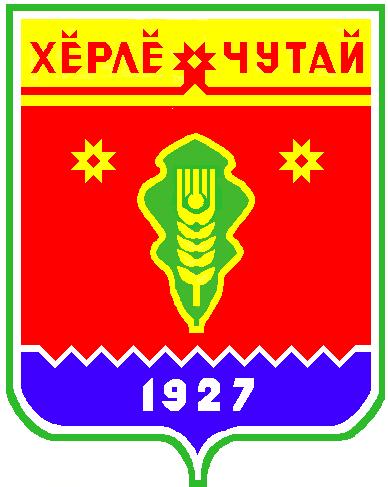 Прокуратурой Красночетайского района совместно с прокуратурой Ядринского района с участием судей проведено семинарское занятие со следователями и дознавателями правоохранительных органов по вопросам качества расследования уголовных делПрокуратурой Красночетайского района совместно с прокуратурой Ядринского района проведено семинарское занятие со следователями и дознавателями правоохранительных органов по вопросам качества расследования уголовных дел. В мероприятии приняли участие судьи Ядринского районного суда Чувашской Республики, мировые судьи судебных участков Красночетайского и Ядринского районов, начальники, дознаватели и следователи органов дознания и предварительного следствия, осуществляющих свою деятельность на территории Красночетайского и Ядринского районов Чувашской Республики.В ходе семинарского занятия обсуждены проблемы, возникающие при расследовании уголовных дел органами дознания и предварительного следствия, в том числе связанные с качеством подготовки процессуальных документов, выполнения следственных действий. Затронуты вопросы, связанные с причинами возвратов уголовных дел прокурорами и судами для устранения недостатков, допускаемых при расследовании.Участники семинара проявили активность в обсуждении проблемных вопросов и выразили уверенность, что мероприятие в таком формате с участием судей в целом способствовало повышению уровня квалификации органов дознания и предварительного следствия и недопущению ошибок при расследовании уголовных дел. Прокурор Красночетайского района старший советник юстиции                                                                             А.И. ПетровВЕСТНИК Атнарского сельского поселенияТир. 100 экз.с. Атнары , ул.Молодежная, 52аkrchet-atnar@cap.ruНомер сверстан ведущим специалистом администрации Атнарского сельского поселенияОтветственный за выпуск: В.В.ХрамовВыходит на русском  языке